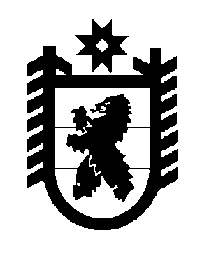 Российская Федерация Республика Карелия    ПРАВИТЕЛЬСТВО РЕСПУБЛИКИ КАРЕЛИЯРАСПОРЯЖЕНИЕот  30 октября 2014 года № 672р-Пг. Петрозаводск В соответствии со статьей 9 Градостроительного кодекса Российской Федерации, статьями 13 и 15 Федерального закона от 21 декабря               2004 года № 172-ФЗ «О переводе земель или земельных участков из одной категории в другую», на основании ходатайства Общества с ограниченной ответственностью «Карел Транс Неруд» осуществить перевод двух земельных участков, имеющих кадастровые номера 10:05:0030401:205,  10:05:0030401:208,  площадью 10150 кв. м и                4850 кв. м соответственно (местоположение: Республика Карелия,  Питкярантский район, в районе  п. Ляскеля), из состава земель запаса в земли промышленности, энергетики, транспорта, связи, радиовещания, телевидения, информатики, земли для обеспечения космической деятельности, земли обороны, безопасности и земли иного специального назначения.           ГлаваРеспублики  Карелия                                                             А.П. Худилайнен